
     جامعة المنوفيةمشروع التدريب علي تكنولوجيا المعلومات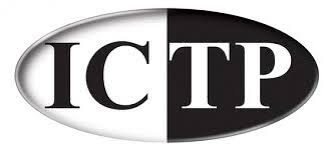 البرامج التدريبية  الخاصة  بأعضاء هيئة التدريس والهيئة المعاونة والطلاب Basic Track  أولا: المسار الأساسي ثانيا: المسار التقدم Advanced Track ثالثا :   المسار المتخصص  Professional  Track CodeCourse TitleSoftware usedNo.hour الغرض من البرنامج 103Using Computers and Managing FilesMs Window715نظام التشغيل windows 104Word ProcessingMs Word 201018مهارات إستخدام برنامج الكتابة  Ms word105SpreadsheetsMs Excel 201015مهارة إستخدامMs excel 106PresentationsMs Power point 201015مهارة إستخدامMs power point107DatabaseMs Access15مهارة إستخدام قواعد البياناتMs Access108Information and CommunicationInternet explorer12InternetCodeCourse TitleSoftware usedNo.hourالغرض من البرنامج201Advanced PowerPointMs Power point24لإكساب القدرة علي تدريس  المادة العلمية  عن طريق برنامج العروض التقديميةPower point202Web publishing using Front PageMs Front Page18لإكساب المهارات الفنية لتصميم صفحات الإنترنت203Web Authoring using Dream WeaverAdob Dream Weaver24لإكساب مهارات فنية لتصميم وتطوير صفحات الإنترنت الفعاله204Graphics - Adobe PhotoshopAdob Photoshop18لإكساب مهارات تصميم الصور والمطبوعات2052D Animation-Macromedia FlashMacromedia Flash18لإكساب مهارات تصميم الرسوم المتحركة والأنشطة التفعالية  ثنائية الأبعاد206A+ Certification (Core Hardware)None24لإكساب القدرة علي صيانة الحاسب الآليCodeCourse TitleSoftware usedNo.hourالغرض من البرنامج302Relational Database Fundamentals: Introduction to SQLMS SQL Server24     لإكساب مهارت  تصميم قواعدالبيانات304Scientific Research Tools (Statistical Analysis using SPSS)SPSS18لإكساب مهارات تقنية  متقدمة  في التحليل الإحصائي305Scientific Research Tools (Introduction to Matlab)Matlab24لإكساب مهارات  عمل التصميمات  الهندسية  لنظم التحكم والمعادلات العلمية